Uma nova e irresistível forma de oferecer variedade, sabor e diversão com FELIXFELIX APRESENTA SABOROSOS CALDOS PARA GATO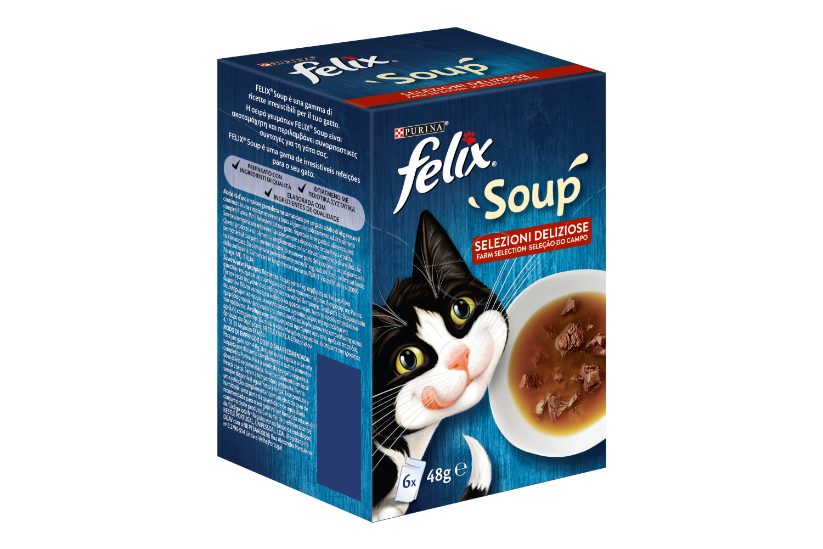 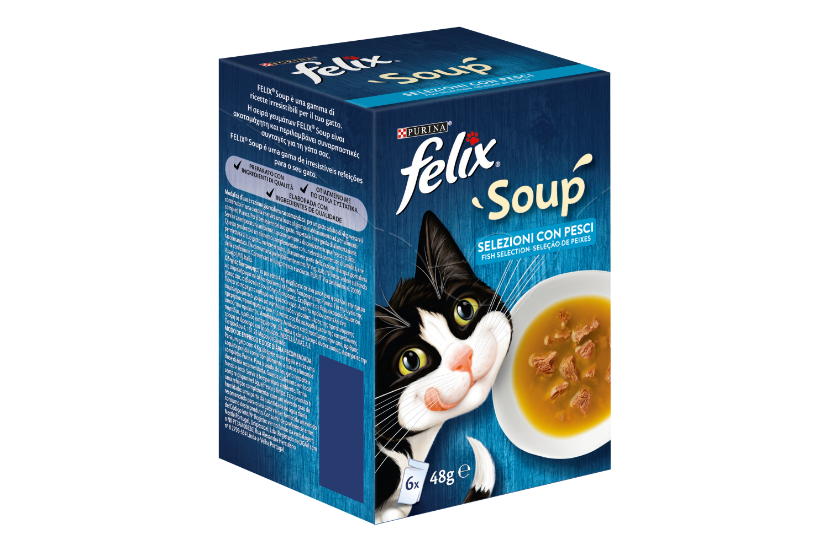 A marca de alimentação para gatos FELIX acaba de lançar no mercado FELIX SOUP, saborosos caldos com carne ou peixe, elaborados com ingredientes de qualidade, que os mais traquinas vão adorar!Disponíveis em duas variedades 6x48g – Seleção de Peixes (bacalhau, atum e solha) e Seleção do Campo (vaca, frango e borrego), cada saqueta pronta a usar de FELIX SOUP tem o tamanho ideal para dar energia às traquinices do seu gato a qualquer hora do dia. Além disso, FELIX SOUP não contém corantes, aromatizantes ou conservantes artificiais adicionados, para que se sinta satisfeito ao servir esta refeição.Adicione um momento saboroso ao dia do seu gato com as receitas irresistíveis de FELIX SOUP e sua dupla textura que cativa, tornando-se o complemento perfeito para a sua alimentação.Novo FELIX® Soup: uma gama irresistível de surpreendentes receitas para o seu gatoAlimento Complementar para gatos adultos FELIX SOUP Seleção de Peixes, com receitas com bacalhau, atum e solhaFELIX SOUP Seleção do Campo, com receitas com vaca, frango e borregoDose recomendada: 1 saqueta/ dia, como complemento a outros alimentos completos PURINASobre PURINAA PURINA acredita que os animais e as pessoas estão melhores juntos e assume o compromisso de ajudar os animais a viver uma vida mais longa, saudável e feliz proporcionando os melhores cuidados. Há mais de 125 anos que PURINA é pioneira no desenvolvimento de inovações nutricionais e em conformidade com os mais elevados standards de qualidade e segurança. Contribui assim para melhorar significativamente a saúde e o bem-estar dos animais de companhia. A paixão da PURINA pelos animais vai para além dos avanços nutricionais e, em 2016, a Purina PetCare Europa lançou os 10 compromissos Purina na Sociedade de forma a fazer a diferença na vida dos animais e das pessoas que os amam, incluindo a promoção da adoção de animais, inclusão dos animais no local de trabalho e ajudando a reduzir o risco da obesidade.O portfólio PURINA inclui marcas como PURINA PRO PLAN, PURINA ONE, GOURMET, FELIX, BEYOND, FRISKIES, DENTALIFE, ADVENTUROS e CAT & DOG CHOW.A Nestlé Purina, fabricante mundial de produtos para animais de companhia, faz parte da Nestlé S.A., com sede na Suíça, líder global em nutrição, saúde e bem-estar.Sobre a NestléA Nestlé é a maior companhia mundial de alimentação e bebidas. Está presente em 189 países em todo o mundo e os seus 323.000 Colaboradores estão comprometidos com o seu propósito de “Melhorar a qualidade de vida e contribuir para um futuro mais saudável”. A Nestlé oferece um vasto portefólio de produtos e serviços para as pessoas e para os seus animais de companhia ao longo das suas vidas. As suas mais de 2000 marcas variam de ícones globais como Nescafé ou Nespresso, até marcas locais amplamente reconhecidas como CERELAC, NESTUM e SICAL. A performance da Companhia é orientada pela sua estratégia de Nutrição, Saúde e Bem-estar. A Nestlé está sediada na vila suíça de Vevey, onde foi fundada há mais de 150 anos.Em Portugal, a Nestlé está presente desde 1923 e tem atualmente 2296 Colaboradores, tendo gerado em 2019 um volume de negócios de 535 milhões de euros. Conta atualmente com duas fábricas (Porto e Avanca), um centro de distribuição (Avanca) e cinco delegações comerciais espalhadas pelo Continente e pelas ilhas.Para mais informações:Lift ConsultingSofia Rijosofia.rijo@lift.com.pt | 913 010 769